La Repubblica – Genova                                             5 giugno 2003L’EVENTOLirica, novità: sottotitoli anche per le opere in italianoOperazione decentramento il Carlo Felice al CepL'ORCHESTRA del Carlo Felice suonerà il 27 luglio al Cep di Prà. «II decentramento - spiega il sovrintendente Gennaro Di Benedetto - significa non solo portare la musica nei teatri e nelle piazze della Liguria, ma condurre un'opera di colonizzazione culturale».Per la prima volta, il tempio della musica colta si sposta in un quartiere periferico dal passato problematico, per volontà della soprintendenza del Teatro, del consiglio di circoscrizione del Ponente e del consigliere comunale Ds Franco Maggi: al centro sportivo Pianacci del Cep, il maestro Giuseppe Grazioli dirigerà Bizet, Rimski-Korsakov, De Falla, Marquez e Copland.Sarà la chiusura della stagione dei concerti estivi del Carlo Felice, sul territorio: il cartellone l’hanno presentato ieri il direttore artistico Paolo Arcà e il sovrintendente.E martedì scorso il Teatro Carlo Felice ha formalizzato l'accordo di sponsorizzazione con Amga: «L'azienda sarà il main sponsor di dieci concerti sinfonici in abbonamento, della prossima stagione 20032004», spiega Di Benedetto.Quattordici concerti in tutto - undici in teatro tre fuori sede (uno a Spezia) - da settembre ad aprile: come già anticipato da Repubblica, sul podio del teatro eminenti bacchette (Barshai, Marriner, David, Karabtchevsky) e una giovane rivelazione (Netopil, ventisettenne vincitore del premio Solti 2002 che debutterà per la prima volta in Italia).Il sovrintendente guarda all’autunno e tesse fila per stabilire una partnership con l'Università (ci sono contatti con le Facoltà di Sociologia, Lettere, Scienze della Formazione), annuncia una piccola rivoluzione per la stagione lirica.Dal 10 ottobre 2003, data della «prima» del Viaggio a Reims di Rossini, anche per le opere italiane verranno proiettati i sopratitoli (una riduzione del libretto scorreva su un display luminoso, finora, solo per le opere con libretto straniero).Oggi, intanto si svolgerà il primo match tra il sovrintendente Di Benedetto e i rappresentanti sindacali dei lavoratori del Teatro,sul piano industriale: le due parti hanno già fissato altri 4 incontri, fino al 25 giugno, per risolvere lo stato d'agitazione sindacale.MICHELA BOMPANI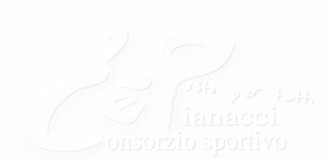 